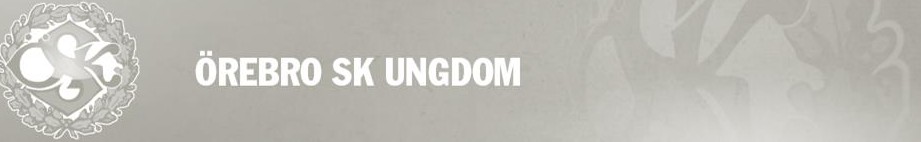 Beställningslista Bingolotter/kalendrar till Uppesittarkvällen 23 Dec- Enkellott 100 kr/st, laget får 38 kr per såld lott- Dubbellott 200 kr/st, laget får 76 kr per såld lott- Trippellott 300 kr/st, laget får 114 kr per såld lott- Kalender 100 kr/st, laget får 50 kr per såld kalenderÅterlämna ej sålda lotter senast måndag 20/12 på träningen. Redovisa betalning till lagets swish: 1236185680Säljare:		 Örebro SK Ungdom - lag: F10	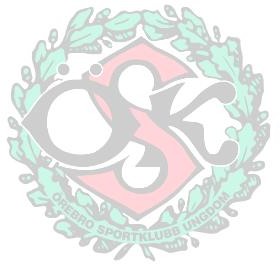 KöpareTel nummerLotter antal(enkel/dubbel/trippel) Kalendrar